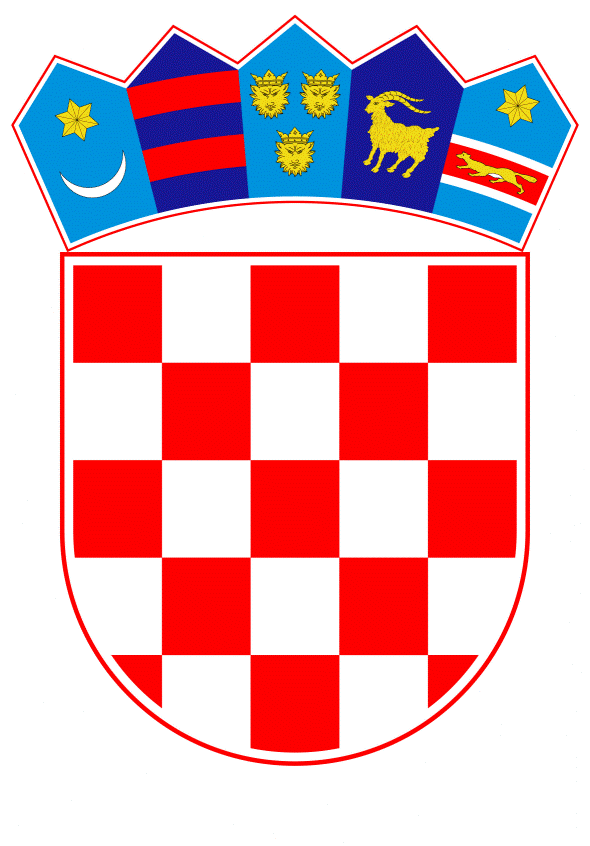 VLADA REPUBLIKE HRVATSKEZagreb, 22. veljače 2024._________________________________________________________________________________________________________________________________________________________________________________________________________________________________Banski dvori | Trg Sv. Marka 2 | 10000 Zagreb | tel. 01 4569 222 | vlada.gov.hrPRIJEDLOG Na temelju članka 26. stavka 3. Zakona o plaćama u državnoj službi i javnim službama („Narodne novine“, br. 155/23.), Vlada Republike Hrvatske je na sjednici održanoj ___________ 2024. donijela U R E D B U o rasponima koeficijenata u platnim razredima u jedinstvenoj platnoj ljestvici u državnoj službi i javnim službamaPredmet UredbeČlanak 1.Ovom Uredbom utvrđuju se rasponi koeficijenata u platnim razredima u jedinstvenoj platnoj ljestvici u državnoj službi i javnim službama. Platna ljestvicaČlanak 2.(1) Platnu ljestvicu čini 16 platnih razreda.(2) Koeficijenti za obračun plaće u platnoj ljestvici određuju se u rasponu od 1,00 do 8,00.Rasponi koeficijenata u platnim razredimaČlanak 3.Rasponi koeficijenata u platnim razredima su: Koeficijenti za obračun plaćeČlanak 4.Nakon provedenog postupka vrednovanja i razvrstavanja radnih mjesta u platne razrede u skladu sa zakonom, posebnom uredbom utvrđuju se koeficijenti za obračun plaće radnih mjesta unutar raspona koeficijenata platnih razreda u koja su radna mjesta razvrstana.Stupanje na snagu Uredbe Članak 5.Ova Uredba objavit će se u „Narodnim novinama“, a stupa na snagu 1. ožujka 2024. KLASA: URBROJ: Zagreb, PREDSJEDNIKmr. sc. Andrej Plenković   O B R A Z L O Ž E N J EPredlaže se donošenje uredbe kojom se utvrđuju rasponi koeficijenata u platnim razredima u jedinstvenoj platnoj ljestvici u državnoj službi i javnim službama.Prema članku 26. Zakona o plaćama u državnoj službi i javnim službama („Narodne novine“, br. 155/23.), platnu ljestvicu čini 16 platnih razreda. Koeficijenti za obračun plaće u platnoj ljestvici određuju se u rasponu od 1,00 do 8,00. Rasponi koeficijenata u platnim razredima u okviru jedinstvene platne ljestvice za državna tijela i javne službe utvrđuju se uredbom Vlade na prijedlog tijela državne uprave nadležnog za službeničke odnose.Prema prijedlogu ove Uredbe, rasponi koeficijenata u platnim razredima su: Platni razredi obuhvaćaju skupine radnih mjesta koja su iste ili slične vrijednosti, s obzirom na razinu standardnih mjerila za vrednovanje i klasifikaciju radnih mjesta. Stoga utvrđeni rasponi koeficijenata u platnim razredima osiguravaju da u isti platni razred budu razvrstana radna mjesta iste ili slične vrijednosti odnosno da hijerahijski viša radna mjesta budu u višim platnim razredima od hijerarhijski nižih radnih mjesta. Službenik ili namještenik kod napredovanja, odnosno kod rasporeda na više radno mjesto (radno mjesto višeg ranga) prelazi u viši platni razred. Nakon provedenog postupka vrednovanja i razvrstavanja radnih mjesta u platne razrede u skladu sa zakonom, posebnom uredbom utvrđuju se koeficijenti za obračun plaće radnih mjesta unutar raspona koeficijenata platnih razreda u koja su radna mjesta razvrstana.Prema članku 14. stavcima 1. - 4. Zakona o plaćama u državnoj službi i javnim službama, koeficijenti za obračun plaće radnih mjesta u državnoj službi i javnim službama utvrđuju se na temelju provedenog vrednovanja radnih mjesta (primjenom standardnih mjerila za vrednovanje i klasifikaciju radnih mjesta propisanih ovim Zakonom), a u okviru raspona koeficijenata platnog razreda u koji je razvrstano radno mjesto. Nazive radnih mjesta, uvjete za raspored, klasifikaciju radnih mjesta i pripadajući platni razred te koeficijente za obračun plaće u državnim tijelima utvrđuje Vlada uredbom na prijedlog tijela državne uprave nadležnog za službeničke odnose, uz prethodno mišljenje Vijeća za praćenje i unaprjeđenje sustava plaća u državnoj službi i javnim službama.Nazive radnih mjesta, uvjete za raspored, klasifikaciju radnih mjesta i pripadajući platni razred te koeficijente za obračun plaće u javnim službama utvrđuje Vlada uredbom na prijedlog tijela državne uprave nadležnog za rad, uz prethodno mišljenje Vijeća za praćenje i unaprjeđenje sustava plaća u državnoj službi i javnim službama.Za donošenje navedenih uredbi potrebno je prethodno utvrditi raspone koeficijenata u platnim razredima u jedinstvenoj platnoj ljestvici u državnoj službi i javnim službama. 	Za provedbu ove Uredbe nije potrebno osigurati sredstva u državnom proračunu Republike Hrvatske.Predlagatelj:Ministarstvo pravosuđa i upravePredmet:Prijedlog uredbe o rasponima koeficijenata u platnim razredima u jedinstvenoj platnoj ljestvici u državnoj službi i javnim službamaPLATNI RAZREDRaspon koeficijenataRaspon koeficijenata1.1,001,202.1,211,383.1,391,494.1,501,695.1,701,796.1,801,897.1,902,008.2,012,299.2,302,4910.2,502,8011.2,813,3912.3,403,6913.3,704,1914.4,204,7015.4,715,9916.6,008,00PLATNI RAZREDRaspon koeficijenataRaspon koeficijenata1.1,001,202.1,211,383.1,391,494.1,501,695.1,701,796.1,801,897.1,902,008.2,012,299.2,302,4910.2,502,8011.2,813,3912.3,403,6913.3,704,1914.4,204,7015.4,715,9916.6,008,00